Transmission Expansion Advisory Committee WebEx/Conference & Training CenterDecember 05, 202310:15 a.m. – 3:00 p.m. EPT Administration (10:15-10:20)Welcome, announcements and review of the Anti-trust, Code of Conduct, and Media Participation Guidelines. Review Transmission Expansion Advisory Committee Agenda for this meeting.RTEP Updates (10:20-3:00)NJ BPU Prebuild Infrastructure Solicitation PresentationNJBPU will provide a presentation regarding Prebuild Infrastructure.Interregional Planning UpdateJeffrey Goldberg, PJM, will provide an update on Interregional Planning.Generation Deactivation Notification UpdatePerry NG, PJM will provide an update on Generation Deactivation.Market Efficiency UpdateNicolae Dumitriu, PJM will provide an update on Market Efficiency.APS Supplemental ProjectsAPS Planning will provide an update on supplemental projects.JCPL Supplemental ProjectsJCPL Planning will provide an update on supplemental projects.MetEd Supplemental ProjectsMetEd Planning will provide an update on supplemental projects.Penelec Supplemental ProjectsPenelec Planning, will provide an update on supplemental projects.ComEd Supplemental ProjectsComEd Planning will provide an update on supplemental projects.PEPCO Supplemental ProjectsExelon Planning will provide an update on supplemental projects.PSEG Supplemental ProjectsPSEG Planning will provide an update on supplemental projects.Dominion Supplemental ProjectsDominion Planning will provide an update on supplemental projectsAEP Supplemental ProjectsAEP Planning will provide an update on supplemental projectsReliability Analysis – 2023 Window 1 Sami Abdulsalam, PJM, will provide an update on Reliability Analysis.Reliability Analysis – 2022 Window 3 Sami Abdulsalam, PJM, will provide an update on Reliability Analysis.Note:  PJM will break for Holiday Lunch from 11:30 AM until 12:30 PM.  Agenda Items 14 and 15 will commence immediately after lunch at 12:30 PM.  If agenda items through 13 are not completed prior to 11:30, PJM will commence with remaining agenda items once agenda items 14 and 15 are completed. PJM looks forward to hearing comments from all stakeholders on the final proposed solutions.  To ensure we hear from all who wish to comment while conducting an efficient meeting, PJM will put time limitation on verbal comments as needed.  Comments and questions may also be submitted to custsvc@pjm.comInformational ItemsInformational Only – M-3 Process Needs StatusThis spreadsheet allows stakeholders to track process defined in Open Access Transmission Tariff, Attachment M-3 and leading to the development of the supplemental projects.   Informational Only – Aggregate Maps for Supplemental ProjectsAggregate geographic representation of supplemental projects not previously included in Local Plan. Informational Only – Planning Community Open QuestionsOpen questions regarding M-3 projects received through Planning Community.*Materials received after 12:00 p.m. EPT are not guaranteed timely posting by 5:00 p.m. EPT on the same day.Author: Tarik BensalaAntitrust:You may not discuss any topics that violate, or that might appear to violate, the antitrust laws including but not limited to agreements between or among competitors regarding prices, bid and offer practices, availability of service, product design, terms of sale, division of markets, allocation of customers or any other activity that might unreasonably restrain competition. If any of these items are discussed the chair will re-direct the conversation. If the conversation still persists, parties will be asked to leave the meeting or the meeting will be adjourned.Code of Conduct:As a mandatory condition of attendance at today's meeting, attendees agree to adhere to the Code of Conduct as detailed in PJM Manual M-34 section 4.5, including, but not limited to, participants' responsibilities and rules regarding the dissemination of meeting discussion and materials. Expectations for participating in PJM activities are further detailed in the PJM Code of Conduct.Public Meetings/Media Participation: Unless otherwise noted, PJM stakeholder meetings are open to the public and to members of the media. Members of the media are asked to announce their attendance at all PJM stakeholder meetings at the beginning of the meeting or at the point they join a meeting already in progress. Members of the Media are reminded that speakers at PJM meetings cannot be quoted without explicit permission from the speaker. PJM Members are reminded that "detailed transcriptional meeting notes" and white board notes from "brainstorming sessions" shall not be disseminated. Stakeholders are also not allowed to create audio, video or online recordings of PJM meetings. PJM may create audio, video or online recordings of stakeholder meetings for internal and training purposes, and your participation at such meetings indicates your consent to the same.Participant Identification in WebEx:When logging into the WebEx desktop client, please enter your real first and last name as well as a valid email address. Be sure to select the “call me” option.PJM support staff continuously monitors WebEx connections during stakeholder meetings. Anonymous users or those using false usernames or emails will be dropped from the teleconference.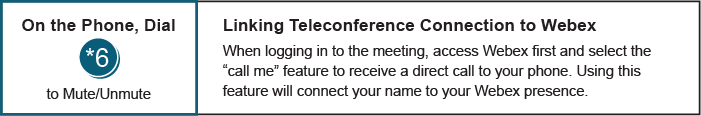 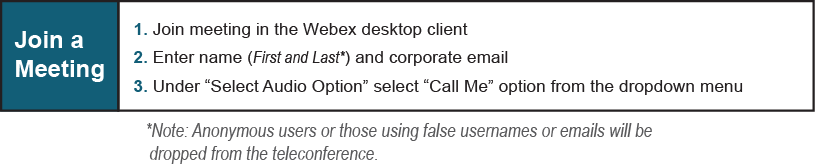 Future Meeting Dates and MaterialsFuture Meeting Dates and MaterialsFuture Meeting Dates and MaterialsMaterials Due
 to Secretary Materials PublishedDateTimeLocationMaterials Due
 to Secretary Materials PublishedDateTimeLocation5:00 p.m. EPT deadline*5:00 p.m. EPT deadline*Finalizing Calendar – As of 11/30 